I. TRẮC NGHIỆM KHÁCH QUAN (3 điểm) Hãy chọn chữ cái đứng trước câu trả lời đúng nhất rồi ghi vào bài làm. Câu 1: Tập hợp B các số tự nhiên lẻ và nhỏ hơn 13 được viết làCâu 2: Cho tập hợp C . Chọn khẳng định saiCâu 3: Tập hợp N các chữ số trong số “ 19009696” làCâu 4: Chọn đáp án đúng ?Câu 5: Kết quả phép tính  viết dưới dạng lũy thừa bằngCâu 6: Điền vào dấu * để số  chia hết cho cả 2 và 3?Câu 7: Số nào sau đây không phải là bội của 8?Câu 8: Cho  Với giá trị nào của x thì ?Câu 9: Trong các số: 105; 3055; 450; 1700, số nào chia hết cho cả 5 và 9?Câu 10: Kết quả của phép tính  làCâu 11: Mỗi viên gạch hoa hình vuông có cạnh 15 cm. Chu vi hình vuông ghép bởi 4 viên gạch hoa như hình vẽ dưới đây là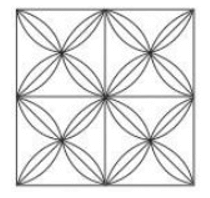 Câu 12: Diện tích hình thoi có kích thước 2 đường chéo là 10dm, 15dm làII. TỰ LUẬN (7 điểm)Bài 1: (2 điểm) Thực hiện phép tính (tính nhanh nếu có thể):Bài 2: (2 điểm) Tìm số tự nhiên x, biết:Bài 3: (2,5 điểm) Cho hình vẽ sau: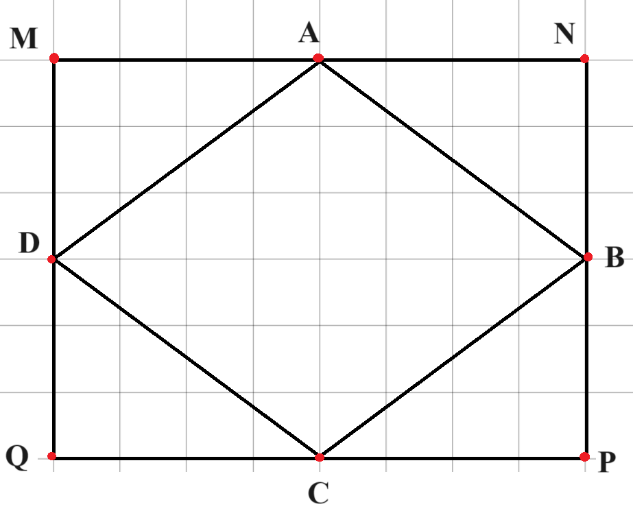 a) Kể tên hình chữ nhật, hình thoi trong hình.b) Biết độ dài MN = 8m; NP = 6m. Tính diện tích hình chữ nhật và diện tích hình thoi.c) Người ta muốn quấn dây đèn nhấp nháy quanh một khung nhôm hình chữ nhật như hình vẽ trên với số đo của tứ giác MNPQ. Nếu mỗi mét dây đèn có giá 40 000 đồng thì cần bao nhiêu tiền để quấn hết khung nhôm đó?Bài 4: (0,5 điểm): Cho . Tìm số tự nhiên n sao cho: .Chúc các em làm bài thi tốt!HƯỚNG DẪN CHẤMĐỀ KIỂM TRA GIỮA KÌ I. NĂM HỌC 2023-2024Môn: TOÁN 6 Mã đề: 602I. TRẮC NGHIỆM KHÁCH QUAN: Mỗi câu trả lời đúng được 0,25 điểmII. TỰ LUẬN:TRƯỜNG THCS THẠCH BÀNMã đề: 602ĐỀ KIỂM TRA GIỮA KÌ IMôn: TOÁN 6 Thời gian làm bài: 90 phútNgày kiểm tra: 02 /11/2023--------------------A. B = {0;2;4;6;8;10;12}.B. B = {1;3;5;7;9;11}.C. B = {1;3;5;7;9;11;13}.D. B = {1;5;7;9;13}.A. .B. 12.C. 5 D. .A. N={ 1,9,0,0,9,6,9,6}.                                 B. N={ 1;9;0;6}.C. N={ 1;9;0;0;9;6;9;6}.D. N={ 1;9;0;6;9;6}.A. .B. .C. .D. .A. .B. .C. .D. .A. 2.B. 7.C. 3.D. 4.A. 2.B. 0.C. 16.D. 24.A. 17B. 50C. 33D. 16A. 105.B. 3055.C. 450.D. 1700.A. 0.B. 10.C. 1.D. 25.A. 160 cm.B. 120 cm.C. 60 cm.D. 225 cm.A. 150 cm2.B. 150 dm2.C. 75 cm2.D. 75 dm2.a)      b)c) a)                   b)c) Câu123456789101112Đáp ánBDBCADABCCBDBàiBàiĐáp ánĐiểm1Tính (tính nhanh nếu có thể)2 điểma)0,75 đb)0,5 đc)0,75đ2Tìm x2 điểma)Vậy x = 1171 đb)Vậy x = 30,5 đc) Vậy x = 00,5 đ3Hình học2,5 điểma)Hình chữ nhật MNPQHình thoi ABCD0,5 đ0,5 đb)Diện tích hình chữ nhật MNPQ là: 8.6 = 48 ()Diện tích hình thoi EFGH là: 8.6:2 = 24 ()0,5 đ0,5 đc)Chu vi hình chữ nhật là: Để quấn hết khung nhôm đó cần số tiền là:                       28 . 40 000 = 1 120 000 ( đồng)0,25 đ0,25 đ40,5 điểmCó: Suy ra: Hay: , mà theo đề bài ta có: 2A+3=3nSuy ra: 3101=3n => n = 1010,25 đ  0,25 đ